Инклюзивное образование - (англ. inclusion — включение, включающее образование, совместное обучение) — форма обучения, при которой каждому человеку, независимо от имеющихся физических, интеллектуальных, социальных, эмоциональных, языковых и других особенностях, предоставляется возможность учиться в общеобразовательных организациях.Категории ОВЗ и их краткая характеристикаПо классификации В. А. Лапшина и Б. П. Пузанова выделяют 8 категорий детей с ОВЗ.1. Дети с нарушением слуха (глухие, слабослышащие, позднооглохшие);2. Дети с нарушением зрения (слепые, слабовидящие);3. Дети с нарушением речи (логопаты);4. Дети с нарушением опорно-двигательного аппарата;5. Дети с задержкой психического развития;6. Дети с нарушением поведения и общения;7. Дети с умственной отсталостью.8. Дети с комплексными нарушениями психофизического развития, с так называемыми сложными дефектами (слепоглухонемые, глухие или слепые дети с умственной отсталостью).Восемь принципов инклюзивного образования:1. Ценность человека не зависит от его способностей и достижений;2. Каждый человек способен чувствовать и думать;3.   Каждый человек имеет право на общение и на то, чтобы быть услышанным;4.   Все люди нуждаются друг в друге;5. Подлинное образование может осуществляться только в контексте реальных взаимоотношений;6. Все люди нуждаются в поддержке и дружбе ровесников;7. Для всех обучающихся достижение прогресса скорее может быть в том, что они могут делать, чем в том, что не могут;8. Разнообразие усиливает все стороны жизни человека.Идеология инклюзивного образованияИсключает любую дискриминацию детей, которая обеспечивает равное отношение ко всем людям, но создает особые условия для детей, имеющих особые образовательные потребности.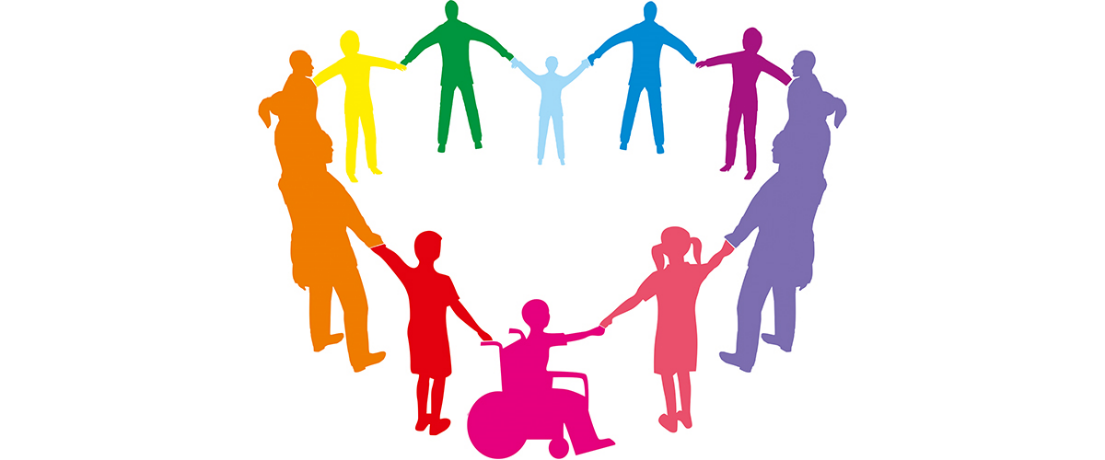 Муниципальное казённое  общеобразовательное учреждение
«Андринская средняя общеобразовательная школа»Рекомендации учителямпо обучению детей с ограниченными возможностями здоровья
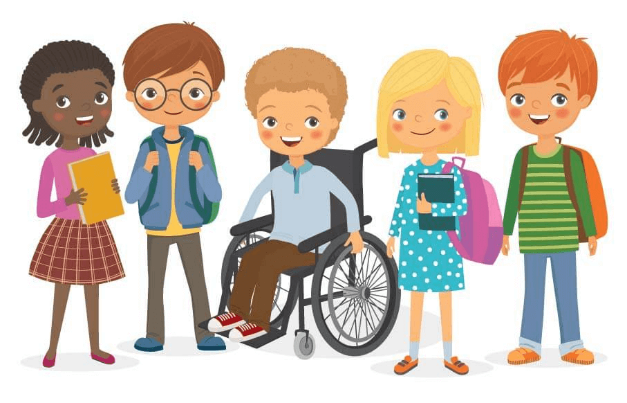 «…умело, умно, мудро, тонко, сердечно прикоснуться к каждой из тысячи граней, найти ту, которая, если её, как алмаз шлифовать, засверкает неповторимым сиянием человеческого таланта, а это сияние принесет человеку личное счастье…»В.А. СухомлинскийДля обучающихся с ограниченными возможностями здоровья необходимы изменения способов подачи информации или модификации учебного плана с целью более успешного освоения общеобразовательной программы. Необходимо предоставление особых условий: изменения сроков сдачи, формы выполнения задания, его организации, способов представления результатов.В процессе обучения учителю следует:- использовать четкие указания;- поэтапно разъяснять задания;- учить последовательно выполнять задания;- повторять инструкции к выполнению задания;- демонстрировать уже выполненное задание (например, решенная математическая задача);В учебном процессе использовать различные виды деятельности:-   чередовать занятия и физкультурные паузы;- предоставлять дополнительное время для завершения задания;- предоставлять дополнительное время для сдачи домашнего задания;- использовать листы с упражнениями, которые требуют минимального заполнения;- использовать упражнения с пропущенными словами/предложениями;- обеспечивать школьника копией конспекта.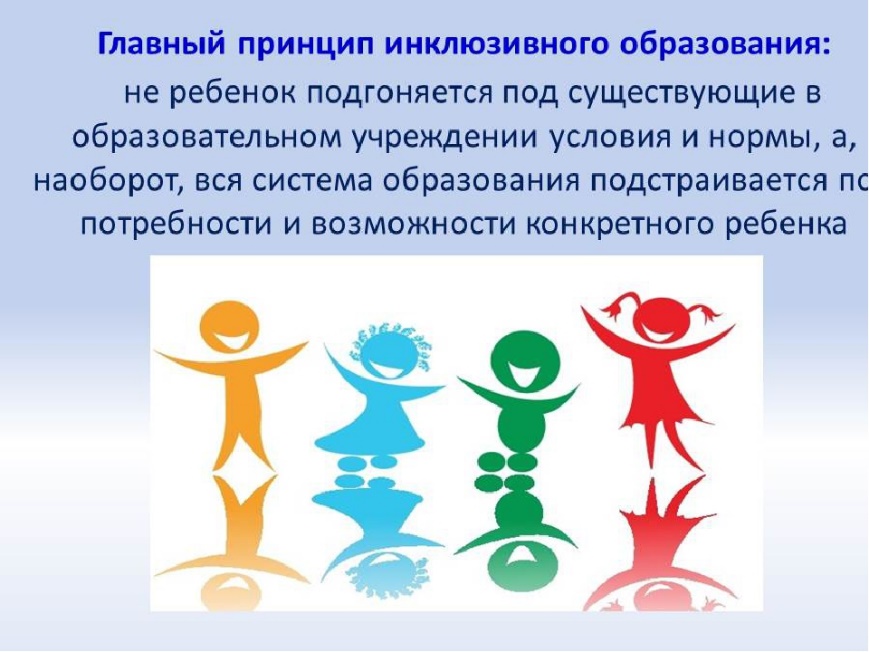 Способы оценки достижений и знаний обучающихся:1.  Использовать индивидуальную шкалу оценок в соответствии с успехами и затраченными усилиями;2. Ежедневная оценка с целью выведения четвертной отметки;3. Оценка работы на уроке обучающегося, который плохо справляется с тестовыми заданиями;4. Акцентирование внимания на хороших оценках;5. Разрешать переделать задание, с которым ученик не справился;6. Проводить оценку переделанных работ;7. Использовать систему оценок достижений обучающихся.В организации учебного процесса необходимо:— использовать вербальные поощрения;— свести к минимуму наказания за невыполнение правил; ориентироваться более на позитивное, чем негативное;— составлять планы, позитивно ориентированные и учитывающие навыки и умения школьника;— предоставлять обучающимся права покинуть рабочее место и уединиться, когда этого требуют обстоятельства;— разработать кодовую систему общения (слова, жесты), которая даст обучающемуся понять, что его поведение является недопустимым на данный момент;— игнорировать незначительные поведенческие нарушения;— разработать меры вмешательства в случае недопустимого поведения, которое является непреднамеренным;— осваивать знания об изменениях в поведении, которые предупреждают о необходимости применения медикаментозных средств или указывают на переутомление учащегося с ограниченными возможностями здоровья.Психологами и педагогами доказаноОтношения и взаимодействие здоровых детей со сверстниками с ограниченными возможностями здоровья являются важнейшим фактором, обеспечивающим успешность инклюзивного образования. В основе практики инклюзивного обучения лежит идея принятия индивидуальности каждого обучающегося и, следовательно, обучение должно быть организовано таким образом, чтобы удовлетворить особые потребности каждого ребенка.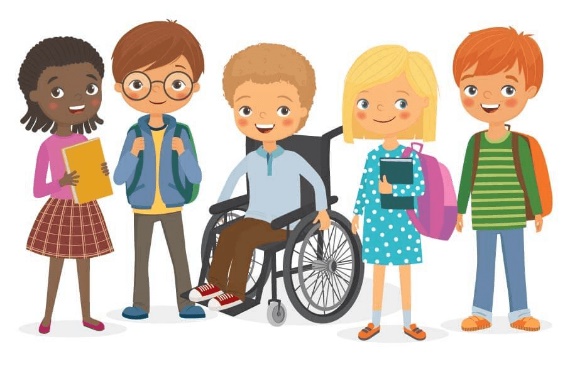 